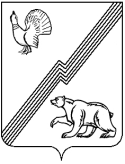 ДЕПАРТАМЕНТ ФИНАНСОВ АДМИНИСТРАЦИИ ГОРОДА ЮГОРСКА  Ханты-Мансийского автономного округа – Югры  ПРИКАЗот 28 апреля 2023 года                       					               № 20пО внесении изменений в приказ директора департамента финансов от 15.12.2021 № 53п«О возложении функций администратора доходов бюджета и источников финансирования дефицита бюджета и закреплении администрируемых видов доходов и источников финансирования дефицита бюджета»В соответствии со статьей 160.1 Бюджетного кодекса Российской Федерации, п р и к а з ы в а ю: Внести в раздел 1 «Доходы бюджета» пункта 1 приказа директора департамента финансов от 15.12.2021 № 53п «О возложении функций администратора доходов бюджета и источников финансирования дефицита бюджета и закреплении администрируемых видов доходов и источников финансирования дефицита бюджета» (с изменениями от 21.01.2022 № 4п, от 27.01.2022 № 5п, от 09.03.2022 № 11п, от 20.04.2022 № 20п, от 15.11.2022 № 49п, от 01.12.2022 № 55п, от 02.12.2022 № 56п, от 26.01.2023 № 6п, от 28.02.2023 № 10п) следующие изменения:1.1. Строку:«»изложить в следующей редакции:«»;1.2. Дополнить после строки:«»строкой следующего содержания: «».Настоящий приказ вступает в силу после его подписания и распространяется на правоотношения, возникшие с 25.04.2023.		3. Разместить настоящий приказ на официальном сайте органов местного самоуправления города Югорска.		4. Контроль за выполнением приказа оставляю за собой.Директор департамента финансов                                              И.Ю. Мальцева0502 02 20299 04 0000 150Субсидии бюджетам городских округов на обеспечение мероприятий по переселению граждан из аварийного жилищного фонда, в том числе переселению граждан из аварийного жилищного фонда с учетом необходимости развития малоэтажного жилищного строительства, за счет средств, поступивших от государственной корпорации - Фонда содействия реформированию жилищно-коммунального хозяйства0502 02 20299 04 0000 150Субсидии бюджетам городских округов на обеспечение мероприятий по переселению граждан из аварийного жилищного фонда, в том числе переселению граждан из аварийного жилищного фонда с учетом необходимости развития малоэтажного жилищного строительства, за счет средств, поступивших от публично-правовой компании «Фонд развития территорий»0502 02 20299 04 0000 150Субсидии бюджетам городских округов на обеспечение мероприятий по переселению граждан из аварийного жилищного фонда, в том числе переселению граждан из аварийного жилищного фонда с учетом необходимости развития малоэтажного жилищного строительства, за счет средств, поступивших от публично-правовой компании «Фонд развития территорий»0502 02 20300 04 0000 150Субсидии бюджетам городских округов на обеспечение мероприятий по модернизации систем коммунальной инфраструктуры за счет средств, поступивших от публично-правовой компании «Фонд развития территорий»